ANALYSE DES RISQUES DE L’EXPERIENCEEn cas de questions, merci de prendre contact avec le Service Sécurité via expsaf@esrf.fr.L’analyse de risque est à renvoyer au service sécurité obligatoirement 2 semaines avant le début de votre expérience (expsaf@esrf.fr). La réception hors délais entrainera l’annulation de votre expérience.1		EXPERIENCE : Identification des changements apportés par rapport à la proposition 2		Analyse des risques de l’expérience à remplir obligatoirementAnalyse de risque : Le but est de déterminer les dangers potentiels pour la sécurité. Pour les dangers chimiques, soyez précis (par ex., inflammabilité, corrosivité, réactivité/explosion, toxicité aiguë ou cancérogénicité). Énumérer les phrases de danger (CLP/1272/2008/EC) et les valeurs limites professionnelles). Pour les substances biologiques, indiquer le groupe de risque. Décrire la pathogénicité possible, ou tout effet sensibilisant ou toxique sur la santé humaine, le transfert de gènes, l’impact sur l’environnement et les contaminations possibles.Équipement de sécurité : Préciser tout équipement nécessaire pour effectuer des recherches ou des expériences en toute sécurité. Certains équipements de sécurité (gants, désinfectants, trousses en cas de déversement) seront fournis par le Service Sécurité ou le personnel de soutien du laboratoire après approbation. Indiquez ce que vous apporterez par vous-même et ce qui devrait être fourni par l’ESRF. Les utilisateurs accédant à la cabine expérimentale et aux laboratoires doivent obligatoirement emmener leur blouse, leurs lunettes de sécurité et porter des chaussures fermées.2.1				Identification des risques associés aux équipements utilisés à l’ESRFVotre équipement respectera les normes en vigueur et aura été préalablement testé dans votre institut. Les conditions expérimentales seront conformes à la proposition initiale. Aucun changement ne sera accordé.2.2		Risques associés aux produits chimiques, biologiques et gaz mis en œuvre à l’ESRF (à remplir obligatoirement)Lister toutes les substances et les composés de référence utilisés à l’ESRF :Lister tous les gaz utilisés à l’ESRF :Pour tous les gaz, veuillez obligatoirement prendre contact avec votre local (au moins 8 semaines à l’avance) pour définir les tailles et les concentrations de gaz. Il s’assurera de la disponibilité des bouteilles et du suivi de la commande.2.3		Risques associés à la mise en œuvre de produits chimiques, biologiques ainsi que les mesures de prévention associées (à remplir obligatoirement)Décrivez les exigences particulières en matière de manipulation et d’entreposage des produits chimiques, des gaz ou des substances biologiques dangereux dans le laboratoire, en particulier pour les matières hautement réactives/instables, hautement inflammables et corrosives. Décrire les exigences relatives au transport et au confinement secondaire entre les laboratoires et les stations expérimentales ou entre les bâtiments.2.4		Risques associés à la mise en œuvre des gaz ainsi que les mesures de prévention associées (à remplir obligatoirement)3		Description de l’expérience, étape par étape (à remplir obligatoirement)4	En cas d’urgencePROCÉDURE D’URGENCE DE L’ESRF:EN CAS D’URGENCE, COMPOSEZ LE 10 À PARTIR D’UN TÉLÉPHONE NORMAL OU PRENEZ UN TÉLÉPHONE ROUGE. NE RACCROCHEZ PAS AVANT QUE LA PERSONNE AU TÉLÉPHONE VOUS DEMANDE DE LE FAIRE.EN CAS D’ALERTE, VEUILLEZ SÉCURISER VOTRE EXPÉRIENCE ET AVANT DE QUITTER LA LIGNE DE LUMIÈRE EN FERMANT TOUTES LES BOUTEILLES DE GAZ S’IL Y EN A. RESPECTER LE MESSAGE DE SÉCURITÉ FOURNI PAR LE RÉSEAU DE HAUT-PARLEURS DANS EXPH.5	Déchets (à remplir si nécessaire)A LA FIN DE VOTRE EXPÉRIENCE, VEUILLEZ LAISSER PROPRE LA LIGNE DE LUMIÈRE ET LES ZONES EXPÉRIMENTALES QUE VOUS AVEZ OCCUPÉES ET UTILISÉES.6	Transport et réception des échantillons (à remplir si nécessaire)7	Documents demandés ou utiles à joindre au dossier8	Commentaires du Service SécuritéJe certifie et accepte l'exactitude de cette déclaration et des documents joints. Je m'engage à signaler tout changement modifiant cette déclaration.Contact local		Main ProposerDate :      				Date :      Signature :      			Signature :      Numéro de l’expérience :      Numéro de l’expérience :      Numéro de la ligne de lumière :      Responsable de l’expérience :Intitulé de l’expérience :Indiquer s’il y a un changement par rapport à la description de la proposition ?  Oui  NonIndiquer s’il y a un changement par rapport à la description de la proposition ?  Oui  NonIndiquer s’il y a un changement par rapport à la description de la proposition ?  Oui  NonIndiquer s’il y a un changement par rapport à la description de la proposition ?  Oui  NonIndiquer s’il y a un changement par rapport à la description de la proposition ?  Oui  NonIndiquer s’il y a un changement par rapport à la description de la proposition ?  Oui  NonIndiquer s’il y a un changement par rapport à la description de la proposition ?  Oui  NonToutes modifications apportées à la proposition initiale devront nous être immédiatement signalées, et ce, au minimum un mois avant le début de l’expérience en contactant expsaf@esrf.fr.  Seules des modifications mineures peuvent être apportées et seront soumises à approbation.Toutes modifications apportées à la proposition initiale devront nous être immédiatement signalées, et ce, au minimum un mois avant le début de l’expérience en contactant expsaf@esrf.fr.  Seules des modifications mineures peuvent être apportées et seront soumises à approbation.Toutes modifications apportées à la proposition initiale devront nous être immédiatement signalées, et ce, au minimum un mois avant le début de l’expérience en contactant expsaf@esrf.fr.  Seules des modifications mineures peuvent être apportées et seront soumises à approbation.Toutes modifications apportées à la proposition initiale devront nous être immédiatement signalées, et ce, au minimum un mois avant le début de l’expérience en contactant expsaf@esrf.fr.  Seules des modifications mineures peuvent être apportées et seront soumises à approbation.Toutes modifications apportées à la proposition initiale devront nous être immédiatement signalées, et ce, au minimum un mois avant le début de l’expérience en contactant expsaf@esrf.fr.  Seules des modifications mineures peuvent être apportées et seront soumises à approbation.Toutes modifications apportées à la proposition initiale devront nous être immédiatement signalées, et ce, au minimum un mois avant le début de l’expérience en contactant expsaf@esrf.fr.  Seules des modifications mineures peuvent être apportées et seront soumises à approbation.Toutes modifications apportées à la proposition initiale devront nous être immédiatement signalées, et ce, au minimum un mois avant le début de l’expérience en contactant expsaf@esrf.fr.  Seules des modifications mineures peuvent être apportées et seront soumises à approbation.Est-ce que le changement concerne l’échantillon ?   Oui  NonEst-ce que le changement concerne l’échantillon ?   Oui  NonEst-ce que le changement concerne l’échantillon ?   Oui  NonEst-ce que le changement concerne l’échantillon ?   Oui  NonEst-ce que le changement concerne l’échantillon ?   Oui  NonEst-ce que le changement concerne l’échantillon ?   Oui  NonEst-ce que le changement concerne l’échantillon ?   Oui  Non(Si oui, décrire le nom, la composition et définir le risque ci-dessous) :     (Si oui, décrire le nom, la composition et définir le risque ci-dessous) :     (Si oui, décrire le nom, la composition et définir le risque ci-dessous) :     (Si oui, décrire le nom, la composition et définir le risque ci-dessous) :     (Si oui, décrire le nom, la composition et définir le risque ci-dessous) :     (Si oui, décrire le nom, la composition et définir le risque ci-dessous) :     (Si oui, décrire le nom, la composition et définir le risque ci-dessous) :      Radioactif Polluant Corrosif  Inflammable Oxydant Comburant Oxydant Comburant Toxique CMR Explosif Biologique Gaz sous pression Hautement réactif ou instable Hautement réactif ou instable Hautement réactif ou instable Sensible à l’airEst-ce que le changement concerne un équipement ?   Oui  NonEst-ce que le changement concerne un équipement ?   Oui  NonEst-ce que le changement concerne un équipement ?   Oui  NonEst-ce que le changement concerne un équipement ?   Oui  NonEst-ce que le changement concerne un équipement ?   Oui  NonEst-ce que le changement concerne un équipement ?   Oui  NonEst-ce que le changement concerne un équipement ?   Oui  Non Four Aimant Cryostat Cryostat Vapeur de gaz cryogénique Vapeur de gaz cryogénique Ultrasons  Réfrigérateur Laser Classe :      Haute pression Haute pression Lampe, LED, UV, IR Lampe, LED, UV, IR Autres :      Est-ce que le changement concerne les conditions d’expérience ?   Oui  NonEst-ce que le changement concerne les conditions d’expérience ?   Oui  NonEst-ce que le changement concerne les conditions d’expérience ?   Oui  NonEst-ce que le changement concerne les conditions d’expérience ?   Oui  NonEst-ce que le changement concerne les conditions d’expérience ?   Oui  NonEst-ce que le changement concerne les conditions d’expérience ?   Oui  NonEst-ce que le changement concerne les conditions d’expérience ?   Oui  Non(Si oui, décrire lesquelles) :      (Si oui, décrire lesquelles) :      (Si oui, décrire lesquelles) :      (Si oui, décrire lesquelles) :      (Si oui, décrire lesquelles) :      (Si oui, décrire lesquelles) :      (Si oui, décrire lesquelles) :      Equipements utilisés(cochez Oui ou Non)RisquesRisquesMesures de prévention et équipements de sécuritéAppareils sous pression de gaz, liquide, vapeur (ex : autoclave, cellule haute pression, appareil sous à vide, compresseur…) : Oui  NonProjection d’éclats/liquideAppareils sous pression de gaz, liquide, vapeur (ex : autoclave, cellule haute pression, appareil sous à vide, compresseur…) : Oui  NonFuite de gaz/vapeurAppareils sous pression de gaz, liquide, vapeur (ex : autoclave, cellule haute pression, appareil sous à vide, compresseur…) : Oui  NonBrûlureAppareils sous pression de gaz, liquide, vapeur (ex : autoclave, cellule haute pression, appareil sous à vide, compresseur…) : Oui  NonFouettement tuyauterieAppareils sous pression de gaz, liquide, vapeur (ex : autoclave, cellule haute pression, appareil sous à vide, compresseur…) : Oui  NonImplosionAppareils sous pression de gaz, liquide, vapeur (ex : autoclave, cellule haute pression, appareil sous à vide, compresseur…) : Oui  NonAutresEquipements utilisés(cochez Oui ou Non)RisquesMesures de prévention et équipements de sécuritéFour Oui  NonBrûlure thermiqueFour Oui  NonElectriqueFour Oui  NonDégagement de vapeur toxiqueFour Oui  NonAutresCryostat Oui  Non Et/ OuCryomagnet Oui  NonBrûlure cryogéniqueCryostat Oui  Non Et/ OuCryomagnet Oui  NonQuenching (vaporisation brutale du gaz liquide réfrigéré avec possibilité d’asphyxie)Cryostat Oui  Non Et/ OuCryomagnet Oui  NonElectriqueCryostat Oui  Non Et/ OuCryomagnet Oui  NonAsphyxieCryostat Oui  Non Et/ OuCryomagnet Oui  NonEffets nocifs sur la santé dûs aux champs magnétiquesCryostat Oui  Non Et/ OuCryomagnet Oui  NonObjets métalliques en mouvementCryostat Oui  Non Et/ OuCryomagnet Oui  NonAutresUltrasons Oui  NonEffets auditifsUltrasons Oui  NonAutresEquipements utilisés(cochez Oui ou Non)RisquesRisquesMesures de prévention et équipements de sécuritéEquipements générant des champs magnétiques et/ou des ondes électro-magnétiques ?(Chauffage par induction, poste à souder TIG…) Oui  NonElectriqueEquipements générant des champs magnétiques et/ou des ondes électro-magnétiques ?(Chauffage par induction, poste à souder TIG…) Oui  NonExposition aux rayonnements non ionisantsEquipements générant des champs magnétiques et/ou des ondes électro-magnétiques ?(Chauffage par induction, poste à souder TIG…) Oui  NonEffets nocifs sur la santéEquipements générant des champs magnétiques et/ou des ondes électro-magnétiques ?(Chauffage par induction, poste à souder TIG…) Oui  NonObjets métalliques en mouvementEquipements générant des champs magnétiques et/ou des ondes électro-magnétiques ?(Chauffage par induction, poste à souder TIG…) Oui  NonAutreCellule électrochimique / batterie Oui  NonRisque chimique (voir utilisation de produits toxiques et corrosifs, les lister)Remarque: Merci de décrire les produits chimiques utilisés dans la partie 2.2.1 du documentCellule électrochimique / batterie Oui  NonElectriqueRemarque: Merci de décrire les produits chimiques utilisés dans la partie 2.2.1 du documentCellule électrochimique / batterie Oui  NonAutresRemarque: Merci de décrire les produits chimiques utilisés dans la partie 2.2.1 du documentEquipements utilisés(cochez Oui ou Non)RisquesRisquesMesures de prévention et équipements de sécuritéLaser Oui  NonPour les lasers non ESRF : Les utilisateurs ont pour obligation d’apporter les lunettes de sécurité laser correspondantes à la classe et à la longueur d’onde du laser. Elles doivent être en parfait état et doivent être présentes en nombre suffisant. Toute absence, entrainera l’annulation de l’expérience. Aucun prêt de lunette ne sera autorisé. Joindre votre procédure d’alignement.Signalisation obligatoire suivant la règlementation.Pour les lasers non ESRF : Les utilisateurs ont pour obligation d’apporter les lunettes de sécurité laser correspondantes à la classe et à la longueur d’onde du laser. Elles doivent être en parfait état et doivent être présentes en nombre suffisant. Toute absence, entrainera l’annulation de l’expérience. Aucun prêt de lunette ne sera autorisé. Joindre votre procédure d’alignement.Signalisation obligatoire suivant la règlementation.Pour les lasers non ESRF : Les utilisateurs ont pour obligation d’apporter les lunettes de sécurité laser correspondantes à la classe et à la longueur d’onde du laser. Elles doivent être en parfait état et doivent être présentes en nombre suffisant. Toute absence, entrainera l’annulation de l’expérience. Aucun prêt de lunette ne sera autorisé. Joindre votre procédure d’alignement.Signalisation obligatoire suivant la règlementation.Laser Oui  NonClasse :      , Longueur d’onde (nm):      , Puissance :      Classe :      , Longueur d’onde (nm):      , Puissance :      Classe :      , Longueur d’onde (nm):      , Puissance :      Laser Oui  NonExposition accidentelle des yeux et de la peauLaser Oui  NonElectriqueLaser Oui  NonIncendieLaser Oui  NonAutresLampe LED, IR, UV, Hg Oui  NonPour les lampes non ESRF: Les utilisateurs ont pour obligation d’apporter leurs EPI, qui doivent être conformes à la règlementation.Pour les lampes non ESRF: Les utilisateurs ont pour obligation d’apporter leurs EPI, qui doivent être conformes à la règlementation.Pour les lampes non ESRF: Les utilisateurs ont pour obligation d’apporter leurs EPI, qui doivent être conformes à la règlementation.Lampe LED, IR, UV, Hg Oui  NonExposition des yeux et de la peau Lampe LED, IR, UV, Hg Oui  NonBrûlure au contactLampe LED, IR, UV, Hg Oui  NonElectriqueLampe LED, IR, UV, Hg Oui  NonAutresEquipements utilisés(cochez Oui ou Non)RisquesMesures de prévention et équipements de sécuritéMicro-chalumeau Oui  NonBrûlureMicro-chalumeau Oui  NonIncendieMicro-chalumeau Oui  NonAutresRuban chauffant Oui  NonElectriqueRuban chauffant Oui  NonBrûlureAutres équipements  Oui  NonNom des produitsNuméro CASQuantité (mg ou ml)Concentration mole/lUtilisationPhrase de risqueType de gaz% et gaz diluantTaille (S01, S05, M10, M20, L50)Nombre de bouteillesFlux continuDébit (m3/Heure) Oui  Non Oui  Non Oui  Non Oui  Non Oui  NonRemarques supplémentaires :      Remarques supplémentaires :      Remarques supplémentaires :      Remarques supplémentaires :      Remarques supplémentaires :      Remarques supplémentaires :      Classification du produit / gazNom du (des) produit(sRisquesDécrire les mesures de prévention et les équipements de protection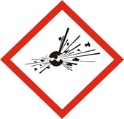 Explosif(Produit instable) Oui  NonExplosion (dispersion de produit de décomposition dans l’air, instabilité), Epandage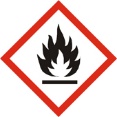 Inflammable Oui  NonProjectionInflammable Oui  NonIncendieInflammable Oui  NonEpandageInflammable Oui  NonExplosion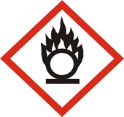 Comburant Oui  NonIncendie Comburant Oui  NonExplosionClassification du produit / gazNom du (des) produit(sRisquesDécrire les mesures de prévention et les équipements de protection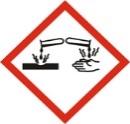 Corrosif Oui  NonBrûlure de la peau et des yeux Corrosif Oui  NonAttaque les matériaux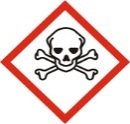 Toxique Oui  NonIntoxication chronique ou aigüe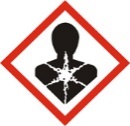 CMRCancérigène, Mutagène, ReprotoxiqueToxique pour l’homme Oui  NonNuisances graves sur la santé (provoque le cancer, modifie l’ADN, nuit à la fertilité et nuire au fœtus)CMRCancérigène, Mutagène, ReprotoxiqueToxique pour l’homme Oui  NonSensibilisation respiratoire/cutanéeCMRCancérigène, Mutagène, ReprotoxiqueToxique pour l’homme Oui  NonToxicité spécifique pour certains organes cibles (exposition unique) ou répétéeCMRCancérigène, Mutagène, ReprotoxiqueToxique pour l’homme Oui  NonDanger par aspiration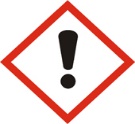 Nocif, Irritant Oui  NonIrritations cutanées et oculairesClassification du produit / gazNom du (des) produit(s)RisquesDécrire les mesures de prévention et les équipements de protection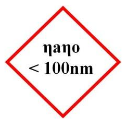 Nanoparticules Oui  NonEffets toxiques sur la santé 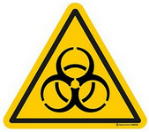 Echantillons Biologiques Oui  Non OGM Oui  NonClasse de risque :      Numéro de licence :Date de fin d’autorisation :AllergéniqueEchantillons Biologiques Oui  Non OGM Oui  NonClasse de risque :      Numéro de licence :Date de fin d’autorisation :SurinfectionEchantillons Biologiques Oui  Non OGM Oui  NonClasse de risque :      Numéro de licence :Date de fin d’autorisation :OncogéniqueEchantillons Biologiques Oui  Non OGM Oui  NonClasse de risque :      Numéro de licence :Date de fin d’autorisation :ToxiqueEchantillons Biologiques Oui  Non OGM Oui  NonClasse de risque :      Numéro de licence :Date de fin d’autorisation :Piqûre/CoupureEchantillons Biologiques Oui  Non OGM Oui  NonClasse de risque :      Numéro de licence :Date de fin d’autorisation :Autres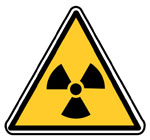 Echantillons radioactifs Oui  NonContaminationEchantillons radioactifs Oui  NonIrradiationEchantillons radioactifs Oui  NonPyrophoriqueEchantillons radioactifs Oui  NonAutresClassification du produit / gazNom du (des) produit(s)RisquesRisquesDécrire les mesures de prévention et les équipements de protection 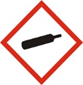 Gaz sous pression Oui  NonExplosion (sous effet de la chaleur ou suite à une chute)Gaz sous pression Oui  NonAsphyxieDans cette description, vous devez indiquer, étape par étape, toutes les phases de préparation, les montages et les tests de votre expérience que vous allez réaliser sur le site.Pour chaque phase vous devez préciser:quels équipements précédemment cités sont utilisés (pression, température…),les conditions de mise en œuvre des équipements, produits,les risques spécifiques à l’étape,le retour d’expérience (incidents déjà survenus en lien avec ce type d’équipement ou d’installation),Les mesures de prévention associées apparaîtront dans le tableau ci-dessus (parties 2.1, 2.3 et 2.4).Des schémas ou des images sont utiles pour faciliter la compréhension.Décrire aussi l’endroit de manipulation des matières toxiques, inflammables/pyrophoriques, corrosives, réactives/instables, nanomatériaux ou substances biologique (vérifier l’adéquation du lieu avec votre contact local).Identifier les zones de travail désignées et les mesures de décontamination du personnel nécessaires après la fin des expériences.Lors de la préparation de votre expérience ou de sa réalisation, indiquez ce que vous proposez pour intervenir en cas de problème avec vos échantillons, équipements, produits, procédés.Informations complémentaires données par l’utilisateur:En cas de déchets biologiques et chimiques, seules les règles ESRF sont applicables (contacter votre local contact ou le Service Sécurité (expsaf@esrf.fr). Respecter les règles de gestion des déchets de l’ESRF (contacter votre local contact).Décrire (si besoin) les procédures d’élimination spécifiques et estimer la nature, les quantités : Vous devez toujours vérifier auprès d’une personne compétente de votre établissement que vous avez emballé et étiqueté vos échantillons en toute sécurité et conformément aux règlements de transport des matières dangereuses (ADR) avant de les expédier à l’ESRF.Ne pas oublier de joindre les fiches de données de sécurité et une description de l’ensemble des échantillons.Décrire les précautions spécifiques à mettre en œuvre pour le transport et le stockage de ces échantillons :Veuillez insérer dans le document -Photos (jpg) des installations et des équipements vous appartenant,-Certificats de conformité des fournisseurs des équipements ou documents de preuve de conformité (lasers, four…),-Documents de preuve des tests effectués (cellule haute pression sauf Paris-Edimbourg et diamant, équipements fait « maison »,-Attestation de formation (laser…)…Commentaires du Service Sécurité: